103年2月11日 加強個人電腦保有個資檔案保護作業宣導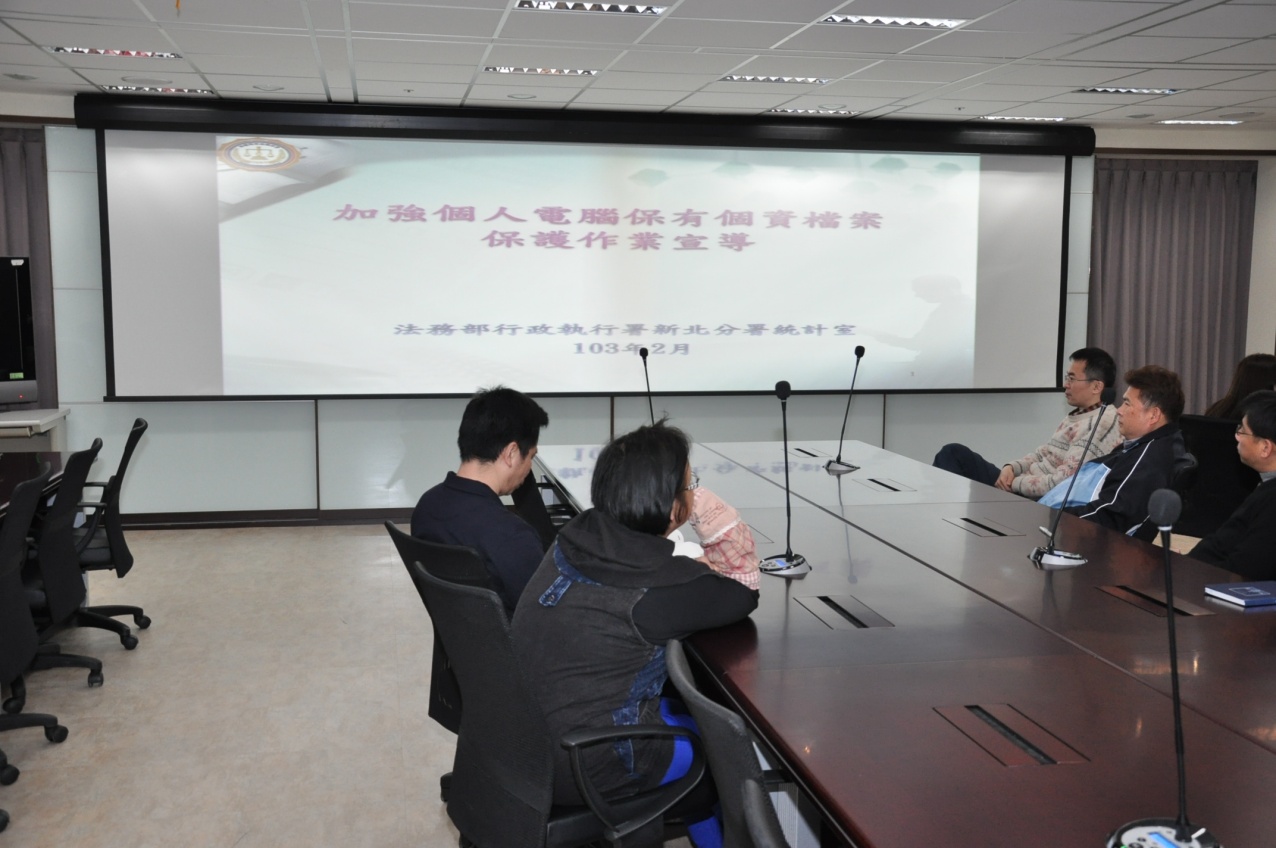 圖(一)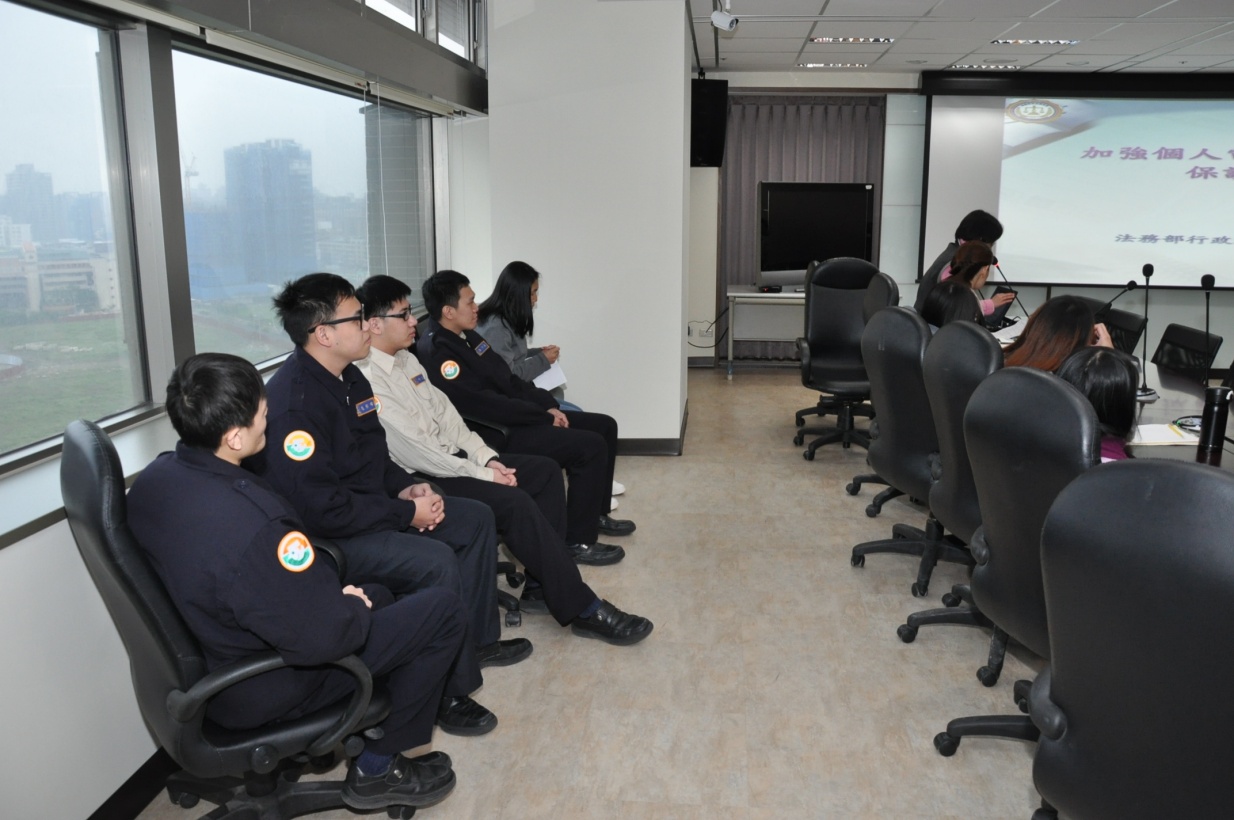 圖(二)